Схема организации безопасного маршрута  движения в непосредственной близости   от образовательного учреждения с размещением соответствующихтехнических средств, маршруты движения детей и расположениепарковочных местЖилые дома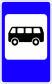 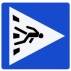 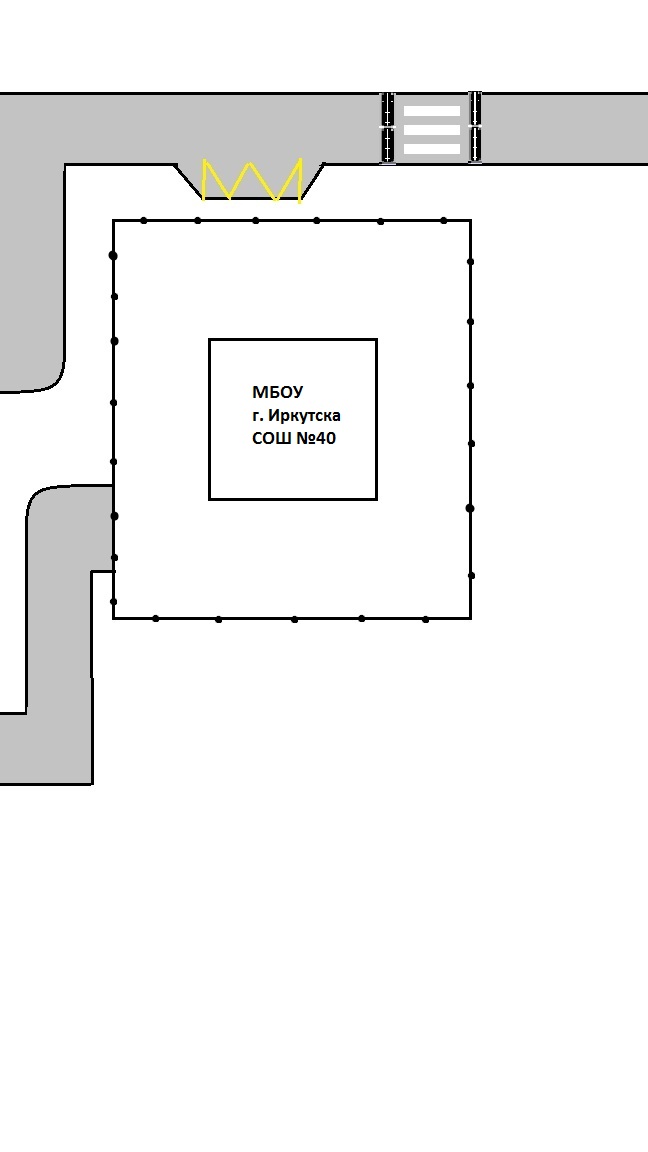 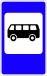 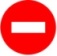                                        Ограждение (забор) МБДОУ                                  Другое ограждение (забор)                 Ворота                                         Пешеходный переход                                       Тротуар                                         Территория МБДОУ                                         Парковочные места для машин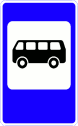                                         Проезжая часть                                                  Автобусная остановка                                                                Направления движения детей                          Искусственное освещение